Уважаемые коллеги!Направляем подготовленный департаментом информационной политики Приморского края видеоролик, посвященный онлайн-голосованию за общественные территории, подлежащие благоустройству в 2022 году по федеральному проекту «Формирование комфортной городской среды» в Приморском крае, для трансляции на экранах, в том числе в МФЦ, учреждениях образования, культуры, молодежных центрах, почтовых отделениях, на предприятиях транспорта, «умных» остановках и т.д.Скачать видеоролик можно по ссылке: https://yadi.sk/i/4vUqorsDKZci_g. С уважением,Директор департамента                                                            Е.В. БурмистроваИсп. Е.А. Века89143215632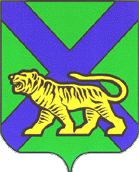 ДЕПАРТАМЕНТ ИНФОРМАЦИОННОЙ ПОЛИТИКИ ПРИМОРСКОГО КРАЯул. Светланская, 22, г. Владивосток, 690110Телефон: (423) 220-55-13, факс: (423) 220-92-80E-mail: pressdep@primorsky.ru ОКПО 20769725, ОГРН 1122540012110ИНН/КПП 2540187981/254001001  ________________№ ____________  На _____________от ____________Руководителям ОИВ Приморского края(по списку)Главам муниципальных образований Приморского края (по списку)